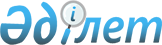 Қазығұрт аудандық мәслихатының 2013 жылғы 24 желтоқсандағы № 26/169-V "2014-2016 жылдарға арналған аудандық бюджет туралы" шешіміне өзгерістер енгізу туралы
					
			Күшін жойған
			
			
		
					Оңтүстік Қазақстан облысы Қазығұрт аудандық мәслихатының 2014 жылғы 11 тамыздағы № 36/234-V шешімі. Оңтүстік Қазақстан облысының Әділет департаментінде 2014 жылғы 20 тамызда № 2788 болып тіркелді. Қолданылу мерзімінің аяқталуына байланысты күші жойылды - (Оңтүстік Қазақстан облысы Қазығұрт аудандық мәслихатының 2015 жылғы 19 ақпандағы № 22 хатымен)      Ескерту. Қолданылу мерзімінің аяқталуына байланысты күші жойылды - (Оңтүстік Қазақстан облысы Қазығұрт аудандық мәслихатының 19.02.2015 № 22 хатымен).

      Қазақстан Республикасының 2008 жылғы 4 желтоқсандағы Бюджет кодексінің 109-бабының 5-тармағына, «Қазақстан Республикасындағы жергілікті мемлекеттік басқару және өзін-өзі басқару туралы» Қазақстан Республикасының 2001 жылғы 23 қаңтардағы Заңының 6-бабының 1-тармағының 1) тармақшасына және Оңтүстік Қазақстан облыстық мәслихатының 2014 жылғы 30 шілдедегі № 29/226-V «Оңтүстік Қазақстан облыстық мәслихатының 2013 жылғы 10 желтоқсандағы № 21/172-V «2014-2016 жылдарға арналған облыстық бюджет туралы» шешіміне өзгерістер мен толықтырулар енгізу туралы» Нормативтік құқықтық актілерді мемлекеттік тіркеу тізілімінде № 2747 тіркелген шешіміне сәйкес, Қазығұрт аудандық мәслихаты ШЕШІМ ҚАБЫЛДАДЫ:



      1. Қазығұрт аудандық мәслихаттың 2013 жылғы 24 желтоқсандағы № 26/169-V «2014-2016 жылдарға арналған аудандық бюджет туралы» (Нормативтік құқықтық актілерді мемлекеттік тіркеу тізілімінде № 2488 тіркелген, 2014 жылы 17 қаңтардағы «Қазығұрт тынысы» газетінде жарияланған) шешіміне мынадай өзгерістер енгізілсін:



      1-тармақ жаңа редакцияда жазылсын:

      «1. Қазығұрт ауданының 2014-2016 жылдарға арналған аудандық бюджеті 1, 2, 3 қосымшаларға сәйкес, оның ішінде 2014 жылға мынадай көлемде бекітілсін:

      1) кiрiстер – 13 201 425 мың теңге, оның iшiнде:

      салықтық түсiмдер – 1 010 136 мың теңге;

      салықтық емес түсiмдер – 6 378 мың теңге;

      негізгі капиталды сатудан түсетін түсімдер – 13 313 мың теңге;

      трансферттер түсiмi – 12 171 598 мың теңге;

      2) шығындар – 13 247 195 мың теңге;

      3) таза бюджеттік кредиттеу – 49 162 мың теңге, оның ішінде:

      бюджеттік кредиттер – 55 560 мың теңге;

      бюджеттік кредиттерді өтеу – 6 398 мың теңге;

      4) қаржы активтерімен операциялар бойынша сальдо – 0 теңге: қаржы активтерін сатып алу – 0 теңге;

      мемлекеттің қаржы активтерін сатудан түсетін түсімдер – 0 теңге;

      5) бюджет тапшылығы (профициті) – -94 932 мың теңге;

      6) бюджет тапшылығын қаржыландыру (профицитін пайдалану) – 94 932 мың теңге, оның ішінде:

      қарыздар түсімі – 55 560 мың теңге;

      қарыздарды өтеу – 6 398 мың теңге;

      бюджет қаражатының пайдаланылатын қалдықтары – 45 725 мың теңге.».



      3-тармақ жаңа редакцияда жазылсын:

      «3. Жергілікті атқарушы органның 2014 жылға арналған резерві – 5 140,0 мың теңге сомасында бекітілсін.».



      Аталған шешімнің 1, 2, 3 қосымшалары осы шешімнің 1, 2, 3 қосымшаларына сәйкес жаңа редакцияда жазылсын.



      2. Осы шешім 2014 жылдың 1 қаңтарынан бастап қолданысқа енгізілсін.      Аудандық мәслихат сессиясының төрағасы     С.Ертаев      Аудандық мәслихат хатшысы                  М.Момынов

Қазығұрт аудандық мәслихатының

2014 жылғы 11 тамыздағы

№ 36/234-V шешіміне 1-қосымшаҚазығұрт аудандық мәслихатының

2013 жылғы 24 желтоқсандағы

№ 26/169-V шешіміне 1-қосымша 2014 жылға арналған аудандық бюджет

Қазығұрт аудандық мәслихатының

2014 жылғы 11 тамыздағы

№ 36/234-V шешіміне 2-қосымшаҚазығұрт аудандық мәслихатының

2013 жылғы 24 желтоқсандағы

№ 26/169-V шешіміне 2-қосымша 2015 жылға арналған аудандық бюджет      

Қазығұрт аудандық мәслихатының

2014 жылғы 11 тамыздағы

№ 36/234-V шешіміне 3-қосымшаҚазығұрт аудандық мәслихатының

2013 жылғы 24 желтоқсандағы

№ 26/169-V шешіміне 3-қосымша 2016 жылға арналған аудандық бюджет      
					© 2012. Қазақстан Республикасы Әділет министрлігінің «Қазақстан Республикасының Заңнама және құқықтық ақпарат институты» ШЖҚ РМК
				СанатыСанатыСанатыСомасы мың теңгеСыныбы АтауыСыныбы АтауыСыныбы АтауыСомасы мың теңгеІшкі сыныбыІшкі сыныбыСомасы мың теңге1. Кірістер13 201 4251Салықтық түсімдер1 010 13601Табыс салығы247 5262Жеке табыс салығы247 52603Әлеуметтiк салық210 8101Әлеуметтік салық210 81004Меншiкке салынатын салықтар522 5041Мүлiкке салынатын салықтар457 8213Жер салығы8 9004Көлiк құралдарына салынатын салық53 8135Бірыңғай жер салығы1 97005Тауарларға, жұмыстарға және қызметтерге салынатын ішкі салықтар18 1562Акциздер3 8253Табиғи және басқа да ресурстарды пайдаланғаны үшiн түсетiн түсiмдер2 6364Кәсiпкерлiк және кәсiби қызметтi жүргiзгенi үшiн алынатын алымдар11 2205Ойын бизнесіне салық47507Басқа да салықтар541Басқа да салықтар5408Заңдық мәнді іс-әрекеттерді жасағаны және (немесе) оған уәкілеттігі бар мемлекеттік органдар немесе лауазымды адамдар құжаттар бергені үшін алынатын міндетті төлемдер11 0861Мемлекеттік баж11 0862Салықтық емес түсiмдер6 37801Мемлекеттік меншіктен түсетін кірістер2 6843Мемлекет меншігіндегі акциялардың мемлекеттік пакеттеріне дивидендтер895Мемлекет меншігіндегі мүлікті жалға беруден түсетін кірістер2 59506Басқа да салықтық емес түсiмдер3 6941Басқа да салықтық емес түсiмдер3 6943Негізгі капиталды сатудан түсетін түсімдер13 31301Мемлекеттік мекемелерге бекітілген мемлекеттік мүлікті сату1 1001Мемлекеттік мекемелерге бекітілген мемлекеттік мүлікті сату1 10002Мемлекеттік материалдық резервтен тауарлар сату5741Мемлекеттік материалдық резервтен тауарлар сату57403Жердi және материалдық емес активтердi сату11 6391Жерді сату11 6394Трансферттер түсімі12 171 59802Мемлекеттiк басқарудың жоғары тұрған органдарынан түсетiн трансферттер12 171 5982Облыстық бюджеттен түсетiн трансферттер12 171 598Функционалдық топФункционалдық топФункционалдық топФункционалдық топФункционалдық топСомасы мың теңгеКіші функцияКіші функцияКіші функцияКіші функцияСомасы мың теңгеБюджеттік бағдарламалардың әкімшісіБюджеттік бағдарламалардың әкімшісіБюджеттік бағдарламалардың әкімшісіСомасы мың теңгеБағдарламаБағдарламаСомасы мың теңгеАтауыСомасы мың теңге2. Шығындар13 247 19501Жалпы сипаттағы мемлекеттiк қызметтер340 7891Мемлекеттiк басқарудың жалпы функцияларын орындайтын өкiлдi, атқарушы және басқа органдар308 982112Аудан (облыстық маңызы бар қала) мәслихатының аппараты18 233001Аудан (облыстық маңызы бар қала) мәслихатының қызметін қамтамасыз ету жөніндегі қызметтер18 188003Мемлекеттік органның күрделі шығыстары45122Аудан (облыстық маңызы бар қала) әкімінің аппараты80 039001Аудан (облыстық маңызы бар қала) әкімінің қызметін қамтамасыз ету жөніндегі қызметтер78 861003Мемлекеттік органның күрделі шығыстары1 178123Қаладағы аудан, аудандық маңызы бар қала, кент, ауыл, ауылдық округ әкімінің аппараты210 710001Қаладағы аудан, аудандық маңызы бар қала, кент, ауыл, ауылдық округ әкімінің қызметін қамтамасыз ету жөніндегі қызметтер202 244022Мемлекеттік органның күрделі шығыстары8 4662Қаржылық қызмет1 500459Ауданның (облыстық маңызы бар қаланың) экономика және қаржы бөлімі1 500003Салық салу мақсатында мүлікті бағалауды жүргізу1 000010Жекешелендіру, коммуналдық меншікті басқару, жекешелендіруден кейінгі қызмет және осыған байланысты дауларды реттеу300011Коммуналдық меншікке түскен мүлікті есепке алу, сақтау, бағалау және сату2009Жалпы сипаттағы өзге де мемлекеттiк қызметтер30 307459Ауданның (облыстық маңызы бар қаланың) экономика және қаржы бөлімі30 307001Ауданның (облыстық маңызы бар қаланың) экономикалық саясаттың қалыптастыру мен дамыту, мемлекеттік жоспарлау, бюджеттік атқару және коммуналдық меншігін басқару саласындағы мемлекеттік саясатты іске асыру жөніндегі қызметтер27 989015Мемлекеттік органның күрделі шығыстары2 31802Қорғаныс19 2821Әскери мұқтаждар11 181122Аудан (облыстық маңызы бар қала) әкімінің аппараты11 181005Жалпыға бірдей әскери міндетті атқару шеңберіндегі іс-шаралар11 1812Төтенше жағдайлар жөнiндегi жұмыстарды ұйымдастыру8 101122Аудан (облыстық маңызы бар қала) әкімінің аппараты8 101006Аудан (облыстық маңызы бар қала) ауқымындағы төтенше жағдайлардың алдын алу және оларды жою6 800007Аудандық (қалалық) ауқымдағы дала өрттерінің, сондай-ақ мемлекеттік өртке қарсы қызмет органдары құрылмаған елдi мекендерде өрттердің алдын алу және оларды сөндіру жөніндегі іс-шаралар1 30103Қоғамдық тәртіп, қауіпсіздік, құқықтық, сот, қылмыстық-атқару қызметі8 2409Қоғамдық тәртіп және қауіпсіздік саласындағы өзге де қызметтер8 240458Ауданның (облыстық маңызы бар қаланың) тұрғын үй-коммуналдық шаруашылығы, жолаушылар көлігі және автомобиль жолдары бөлімі8 240021Елдi мекендерде жол қозғалысы қауiпсiздiгін қамтамасыз ету8 24004Бiлiм беру8 593 6651Мектепке дейiнгi тәрбие және оқыту733 627464Ауданның (облыстық маңызы бар қаланың) білім бөлімі733 627040Мектепке дейінгі білім беру ұйымдарында мемлекеттік білім беру тапсырысын іске асыруға733 6272Бастауыш, негізгі орта және жалпы орта білім беру5 597 959123Қаладағы аудан, аудандық маңызы бар қала, кент, ауыл, ауылдық округ әкімінің аппараты8 647005Ауылдық жерлерде балаларды мектепке дейін тегін алып баруды және кері алып келуді ұйымдастыру8 647464Ауданның (облыстық маңызы бар қаланың) білім бөлімі5 589 312003Жалпы білім беру5 562 156006Балаларға қосымша білім беру27 1569Бiлiм беру саласындағы өзге де қызметтер2 262 079464Ауданның (облыстық маңызы бар қаланың) білім бөлімі205 497001Жергілікті деңгейде білім беру саласындағы мемлекеттік саясатты іске асыру жөніндегі қызметтер13 627005Ауданның (облыстық маңызы бар қаланың) мемлекеттік білім беру мекемелер үшін оқулықтар мен оқу-әдiстемелiк кешендерді сатып алу және жеткізу39 759007Аудандық (қалалалық) ауқымдағы мектеп олимпиадаларын және мектептен тыс іс-шараларды өткiзу430012Мемлекеттік органның күрделі шығыстары1 312015Жетім баланы (жетім балаларды) және ата-аналарының қамқорынсыз қалған баланы (балаларды) күтіп-ұстауға асыраушыларына ай сайынғы ақшалай қаражат төлемдері28 978067Ведомстволық бағыныстағы мемлекеттік мекемелерінің және ұйымдарының күрделі шығыстары121 391472Ауданның (облыстық маңызы бар қаланың) құрылыс, сәулет және қала құрылысы бөлімі2 056 582037Білім беру объектілерін салу және реконструкциялау2 056 58206Әлеуметтiк көмек және әлеуметтiк қамсыздандыру441 0632Әлеуметтiк көмек402 957451Ауданның (облыстық маңызы бар қаланың) жұмыспен қамту және әлеуметтік бағдарламалар бөлімі402 957002Жұмыспен қамту бағдарламасы16 733005Мемлекеттік атаулы әлеуметтік көмек177006Тұрғын үйге көмек көрсету15 210007Жергілікті өкілетті органдардың шешімі бойынша мұқтаж азаматтардың жекелеген топтарына әлеуметтік көмек38 502010Үйден тәрбиеленіп оқытылатын мүгедек балаларды материалдық қамтамасыз ету1 346014Мұқтаж азаматтарға үйде әлеуметтiк көмек көрсету25 78601618 жасқа дейінгі балаларға мемлекеттік жәрдемақылар295 070017Мүгедектерді оңалту жеке бағдарламасына сәйкес, мұқтаж мүгедектерді міндетті гигиеналық құралдармен және ымдау тілі мамандарының қызмет көрсетуін, жеке көмекшілермен қамтамасыз ету9 631023Жұмыспен қамту орталықтарының қызметін қамтамасыз ету5029Әлеуметтiк көмек және әлеуметтiк қамтамасыз ету салаларындағы өзге де қызметтер38 106451Ауданның (облыстық маңызы бар қаланың) жұмыспен қамту және әлеуметтік бағдарламалар бөлімі38 106001Жергілікті деңгейде халық үшін әлеуметтік бағдарламаларды жұмыспен қамтуды қамтамасыз етуді іске асыру саласындағы мемлекеттік саясатты іске асыру жөніндегі қызметтер30 401011Жәрдемақыларды және басқа да әлеуметтік төлемдерді есептеу, төлеу мен жеткізу бойынша қызметтерге ақы төлеу3 404021Мемлекеттік органның күрделі шығыстары4 30107Тұрғын үй-коммуналдық шаруашылық1 730 0381Тұрғын үй шаруашылығы90 887458Ауданның (облыстық маңызы бар қаланың) тұрғын үй-коммуналдық шаруашылығы, жолаушылар көлігі және автомобиль жолдары бөлімі10 899041Жұмыспен қамту 2020 жол картасы бойынша қалаларды және ауылдық елді мекендерді дамыту шеңберінде объектілерді жөндеу және абаттандыру10 899464Ауданның (облыстық маңызы бар қаланың) білім бөлімі20 780026Жұмыспен қамту 2020 жол картасы бойынша қалаларды және ауылдық елді мекендерді дамыту шеңберінде объектілерді жөндеу20 780472Ауданның (облыстық маңызы бар қаланың) құрылыс, сәулет және қала құрылысы бөлімі59 208003Мемлекеттік коммуналдық тұрғын үй қорының тұрғын үйін жобалау, салу және (немесе) сатып алу11 436004Инженерлік коммуникациялық инфрақұрылымды жобалау, дамыту, жайластыру және (немесе) сатып алу47 7722Коммуналдық шаруашылық1 553 388458Ауданның (облыстық маңызы бар қаланың) тұрғын үй-коммуналдық шаруашылығы, жолаушылар көлігі және автомобиль жолдары бөлімі1 553 388012Сумен жабдықтау және су бұру жүйесінің жұмыс істеуі50 209028Коммуналдық шаруашылығын дамыту1 503 1793Елді-мекендерді абаттандыру85 763123Қаладағы аудан, аудандық маңызы бар қала, кент, ауыл, ауылдық округ әкімінің аппараты4 617009Елді мекендердің санитариясын қамтамасыз ету1 560011Елді мекендерді абаттандыру мен көгалдандыру3 057458Ауданның (облыстық маңызы бар қаланың) тұрғын үй-коммуналдық шаруашылығы, жолаушылар көлігі және автомобиль жолдары бөлімі81 146015Елдi мекендердегі көшелердi жарықтандыру4 210016Елдi мекендердiң санитариясын қамтамасыз ету7 106018Елдi мекендердi абаттандыру және көгалдандыру69 83008Мәдениет, спорт, туризм және ақпараттық кеңістiк432 8911Мәдениет саласындағы қызмет238 697455Ауданның (облыстық маңызы бар қаланың) мәдениет және тілдерді дамыту бөлімі112 965003Мәдени-демалыс жұмысын қолдау112 965472Ауданның (облыстық маңызы бар қаланың) құрылыс, сәулет және қала құрылысы бөлімі125 732011Мәдениет объектілерін дамыту125 7322Спорт94 732465Ауданның (облыстық маңызы бар қаланың) дене шынықтыру және спорт бөлімі87 732001Жергілікті деңгейде дене шынықтыру және спорт саласындағы мемлекеттік саясатты іске асыру жөніндегі қызметтер8 928004Мемлекеттік органның күрделі шығыстары1 641005Ұлттық және бұқаралық спорт түрлерін дамыту68 680006Аудандық (облыстық маңызы бар қалалық) деңгейде спорттық жарыстар өткiзу1 203007Әртүрлi спорт түрлерi бойынша аудан (облыстық маңызы бар қала) құрама командаларының мүшелерiн дайындау және олардың облыстық спорт жарыстарына қатысуы6 500032Ведомстволық бағыныстағы мемлекеттік мекемелерінің және ұйымдарының күрделі шығыстары780472Ауданның (облыстық маңызы бар қаланың) құрылыс, сәулет және қала құрылысы бөлімі7 000008Спорт объектілерін дамыту7 0003Ақпараттық кеңiстiк56 076455Ауданның (облыстық маңызы бар қаланың) мәдениет және тілдерді дамыту бөлімі46 232006Аудандық (қалалық) кiтапханалардың жұмыс iстеуi35 991007Мемлекеттік тілді және Қазақстан халықтарының басқа да тілдерін дамыту10 241456Ауданның (облыстық маңызы бар қаланың) ішкі саясат бөлімі9 844002Газеттер мен журналдар арқылы мемлекеттік ақпараттық саясат жүргізу жөніндегі қызметтер8 500005Телерадио хабарларын тарату арқылы мемлекеттік ақпараттық саясатты жүргізу жөніндегі қызметтер1 3449Мәдениет, спорт, туризм және ақпараттық кеңiстiктi ұйымдастыру жөнiндегi өзге де қызметтер43 386455Ауданның (облыстық маңызы бар қаланың) мәдениет және тілдерді дамыту бөлімі12 006001Жергілікті деңгейде тілдерді және мәдениетті дамыту саласындағы мемлекеттік саясатты іске асыру жөніндегі қызметтер8 604010Мемлекеттік органның күрделі шығыстары1 227032Ведомстволық бағыныстағы мемлекеттік мекемелерінің және ұйымдарының күрделі шығыстары2 175456Ауданның (облыстық маңызы бар қаланың) ішкі саясат бөлімі31 380001Жергілікті деңгейде ақпарат, мемлекеттілікті нығайту және азаматтардың әлеуметтік сенімділігін қалыптастыру саласында мемлекеттік саясатты іске асыру жөніндегі қызметтер16 047003Жастар саясаты саласында іс-шараларды іске асыру13 857006Мемлекеттік органның күрделі шығыстары1 47609Отын-энергетика кешенi және жер қойнауын пайдалану8 5009Отын-энергетика кешенi және жер қойнауын пайдалану саласындағы өзге де қызметтер8 500458Ауданның (облыстық маңызы бар қаланың) тұрғын үй-коммуналдық шаруашылығы, жолаушылар көлігі және автомобиль жолдары бөлімі8 500019Жылу-энергетикалық жүйені дамыту8 50010Ауыл, су, орман, балық шаруашылығы, ерекше қорғалатын табиғи аумақтар, қоршаған ортаны және жануарлар дүниесін қорғау, жер қатынастары332 5371Ауыл шаруашылығы180 239472Ауданның (облыстық маңызы бар қаланың) құрылыс, сәулет және қала құрылысы бөлімі77 594010Ауыл шаруашылығы объектілерін дамыту77 594473Ауданның (облыстық маңызы бар қаланың) ветеринария бөлімі63 904001Жергілікті деңгейде ветеринария саласындағы мемлекеттік саясатты іске асыру жөніндегі қызметтер10 932003Мемлекеттік органның күрделі шығыстары1 201005Мал көмінділерінің (биотермиялық шұңқырлардың) жұмыс істеуін қамтамасыз ету7 000006Ауру жануарларды санитарлық союды ұйымдастыру8 478007Қаңғыбас иттер мен мысықтарды аулауды және жоюды ұйымдастыру4 025008Алып қойылатын және жойылатын ауру жануарлардың, жануарлардан алынатын өнімдер мен шикізаттың құнын иелеріне өтеу10 783009Жануарлардың энзоотиялық аурулары бойынша ветеринариялық іс-шараларды жүргізу21 485477Ауданның (облыстық маңызы бар қаланың) ауыл шаруашылығы мен жер қатынастары бөлімі38 741001Жергілікті деңгейде ауыл шаруашылығы және жер қатынастары саласындағы мемлекеттік саясатты іске асыру жөніндегі қызметтер27 857003Мемлекеттік органның күрделі шығыстары1 660099Мамандардың әлеуметтік көмек көрсетуі жөніндегі шараларды іске асыру9 2246Жер қатынастары9 000477Ауданның (облыстық маңызы бар қаланың) ауыл шаруашылығы мен жер қатынастары бөлімі9 000011Аудандардың, облыстық маңызы бар, аудандық маңызы бар қалалардың, кенттердiң, ауылдардың, ауылдық округтердiң шекарасын белгiлеу кезiнде жүргiзiлетiн жерге орналастыру9 0009Ауыл, су, орман, балық шаруашылығы, қоршаған ортаны қорғау және жер қатынастары саласындағы басқа да қызметтер143 298473Ауданның (облыстық маңызы бар қаланың) ветеринария бөлімі143 298011Эпизоотияға қарсы іс-шаралар жүргізу143 29811Өнеркәсіп, сәулет, қала құрылысы және құрылыс қызметі35 5332Сәулет, қала құрылысы және құрылыс қызметі35 533472Ауданның (облыстық маңызы бар қаланың) құрылыс, сәулет және қала құрылысы бөлімі35 533001Жергілікті деңгейде құрылыс, сәулет және қала құрылысы саласындағы мемлекеттік саясатты іске асыру жөніндегі қызметтер24 383013Аудан аумағында қала құрылысын дамытудың кешенді схемаларын, аудандық (облыстық) маңызы бар қалалардың, кенттердің және өзге де ауылдық елді мекендердің бас жоспарларын әзірлеу9 845015Мемлекеттік органның күрделі шығыстары1 30512Көлiк және коммуникация120 1801Автомобиль көлiгi120 180458Ауданның (облыстық маңызы бар қаланың) тұрғын үй-коммуналдық шаруашылығы, жолаушылар көлігі және автомобиль жолдары бөлімі120 180022Көлік инфрақұрылымын дамыту14 844023Автомобиль жолдарының жұмыс істеуін қамтамасыз ету105 33613Басқалар170 5933Кәсiпкерлiк қызметтi қолдау және бәсекелестікті қорғау15 927469Ауданның (облыстық маңызы бар қаланың) кәсіпкерлік бөлімі15 927001Жергілікті деңгейде кәсіпкерлік пен өнеркәсіпті дамыту саласындағы мемлекеттік саясатты іске асыру жөніндегі қызметтер10 486003Кәсiпкерлiк қызметтi қолдау3 975004Мемлекеттік органның күрделі шығыстары1 4669Басқалар154 666123Қаладағы аудан, аудандық маңызы бар қала, кент, ауыл, ауылдық округ әкімінің аппараты107 164040«Өңірлерді дамыту» Бағдарламасы шеңберінде өңірлерді экономикалық дамытуға жәрдемдесу бойынша шараларды іске асыру107 164458Ауданның (облыстық маңызы бар қаланың) тұрғын үй-коммуналдық шаруашылығы, жолаушылар көлігі және автомобиль жолдары бөлімі31 642001Жергілікті деңгейде тұрғын үй-коммуналдық шаруашылығы, жолаушылар көлігі және автомобиль жолдары саласындағы мемлекеттік саясатты іске асыру жөніндегі қызметтер28 553013Мемлекеттік органның күрделі шығыстары3 089459Ауданның (облыстық маңызы бар қаланың) экономика және қаржы бөлімі15 860008Жергілікті бюджеттік инвестициялық жобалардың және концессиялық жобалардың техникалық-экономикалық негіздемелерін әзірлеу және оған сараптама жүргізу10 720012Ауданның (облыстық маңызы бар қаланың) жергілікті атқарушы органының резерві5 14014Борышқа қызмет көрсету91Борышқа қызмет көрсету9459Ауданның (облыстық маңызы бар қаланың) экономика және қаржы бөлімі9021Жергілікті атқарушы органдардың облыстық бюджеттен қарыздар бойынша сыйақылар мен өзге де төлемдерді төлеу бойынша борышына қызмет көрсету915Трансферттер1 013 8751Трансферттер1 013 875459Ауданның (облыстық маңызы бар қаланың) экономика және қаржы бөлімі1 013 875006Нысаналы пайдаланылмаған (толық пайдаланылмаған) трансферттерді қайтару7 342024Мемлекеттік органдардың функцияларын мемлекеттік басқарудың төмен тұрған деңгейлерінен жоғарғы деңгейлерге беруге байланысты жоғары тұрған бюджеттерге берілетін ағымдағы нысаналы трансферттер1 006 5333. Таза бюджеттік кредиттеу 49 162Бюджеттік кредиттер55 56010Ауыл, су, орман, балық шаруашылығы, ерекше қорғалатын табиғи аумақтар, қоршаған ортаны және жануарлар дүниесін қорғау, жер қатынастары55 5601Ауыл шаруашылығы55 560477Ауданның (облыстық маңызы бар қаланың) ауыл шаруашылығы мен жер қатынастары бөлімі55 560004Мамандарды әлеуметтік қолдау шараларын іске асыруға берілетін бюджеттік кредиттер55 560Бюджеттік кредиттерді өтеу6 3985Бюджеттік кредиттерді өтеу6 39801Бюджеттік кредиттерді өтеу6 3981Мемлекеттік бюджеттен берілген бюджеттік кредиттерді өтеу6 39811Заңды тұлғаларға жергілікті бюджеттен 2005 жылға дейін берілген бюджеттік кредиттерді өтеу4513Жеке тұлғаларға жергілікті бюджеттен берілген бюджеттік кредиттерді өтеу6 3534. Қаржы активтерімен операциялар бойынша сальдо 0Қаржы активтерін сатып алу0Мемлекеттің қаржы активтерін сатудан түсетін түсімдер05. Бюджет тапшылығы (профициті)-94 9326. Бюджет тапшылығын қаржыландыру (профицитін пайдалану)94 932Қарыздар түсімі55 5607Қарыздар түсімі55 56001Мемлекеттік ішкі қарыздар55 5602Қарыз алу келісім-шарттары55 56003Ауданның (облыстық маңызы бар қаланың) жергілікті атқарушы органы алатын қарыздар55 560Қарыздарды өтеу6 35316Қарыздарды өтеу6 3531Қарыздарды өтеу6 353459Ауданның (облыстық маңызы бар қаланың) экономика және қаржы бөлімі6 353005Жергілікті атқарушы органның жоғары тұрған бюджет алдындағы борышын өтеу6 353Бюджет қаражатының пайдаланылатын қалдықтары45 725СанатыСанатыСанатыСомасы мың теңгеСыныбы АтауыСыныбы АтауыСыныбы АтауыСомасы мың теңгеІшкі сыныбыІшкі сыныбыСомасы мың теңге1. Кірістер9 558 9371Салықтық түсімдер1 001 80101Табыс салығы233 8492Жеке табыс салығы233 84903Әлеуметтiк салық203 3411Әлеуметтік салық203 34104Меншiкке салынатын салықтар532 9701Мүлiкке салынатын салықтар463 1123Жер салығы9 6114Көлiк құралдарына салынатын салық58 1195Бірыңғай жер салығы2 12805Тауарларға, жұмыстарға және қызметтерге салынатын ішкі салықтар19 6672Акциздер4 1313Табиғи және басқа да ресурстарды пайдаланғаны үшiн түсетiн түсiмдер2 8474Кәсiпкерлiк және кәсiби қызметтi жүргiзгенi үшiн алынатын алымдар12 1765Ойын бизнесіне салық51308Заңдық мәнді іс-әрекеттерді жасағаны және (немесе) оған уәкілеттігі бар мемлекеттік органдар немесе лауазымды адамдар құжаттар бергені үшін алынатын міндетті төлемдер11 9741Мемлекеттік баж11 9742Салықтық емес түсiмдер5 89901Мемлекеттік меншіктен түсетін кірістер2 8993Мемлекет меншігіндегі акциялардың мемлекеттік пакеттеріне дивидендтер965Мемлекет меншігіндегі мүлікті жалға беруден түсетін кірістер2 80306Басқа да салықтық емес түсiмдер3 0001Басқа да салықтық емес түсiмдер3 0003Негізгі капиталды сатудан түсетін түсімдер6 90001Мемлекеттік мекемелерге бекітілген мемлекеттік мүлікті сату1 5001Мемлекеттік мекемелерге бекітілген мемлекеттік мүлікті сату1 50003Жердi және материалдық емес активтердi сату5 4001Жерді сату5 4004Трансферттер түсімі8 544 33702Мемлекеттiк басқарудың жоғары тұрған органдарынан түсетiн трансферттер8 544 3372Облыстық бюджеттен түсетiн трансферттер8 544 337Функционалдық топФункционалдық топФункционалдық топФункционалдық топФункционалдық топСомасы мың теңгеКіші функцияКіші функцияКіші функцияКіші функцияСомасы мың теңгеБюджеттік бағдарламалардың әкімшісіБюджеттік бағдарламалардың әкімшісіБюджеттік бағдарламалардың әкімшісіСомасы мың теңгеБағдарламаБағдарламаСомасы мың теңгеАтауыСомасы мың теңге2. Шығындар9 558 94701Жалпы сипаттағы мемлекеттiк қызметтер325 9061Мемлекеттiк басқарудың жалпы функцияларын орындайтын өкiлдi, атқарушы және басқа органдар298 159112Аудан (облыстық маңызы бар қала) мәслихатының аппараты16 565001Аудан (облыстық маңызы бар қала) мәслихатының аппараты16 515003Мемлекеттік органның күрделі шығыстары50122Аудан (облыстық маңызы бар қала) әкімінің аппараты82 849001Аудан (облыстық маңызы бар қала) әкімінің қызметін қамтамасыз ету жөніндегі қызметтер68 678003Мемлекеттік органның күрделі шығыстары14 171123Қаладағы аудан, аудандық маңызы бар қала, кент, ауыл, ауылдық округ әкімінің аппараты198 745001Қаладағы аудан, аудандық маңызы бар қала, кент, ауыл, ауылдық округ әкімінің қызметін қамтамасыз ету жөніндегі қызметтер198 7452Қаржылық қызмет1 700459Ауданның (облыстық маңызы бар қаланың) экономика және қаржы бөлімі1 700003Салық салу мақсатында мүлікті бағалауды жүргізу1 100010Жекешелендіру, коммуналдық меншікті басқару, жекешелендіруден кейінгі қызмет және осыған байланысты дауларды реттеу350011Коммуналдық меншікке түскен мүлікті есепке алу, сақтау, бағалау және сату2509Жалпы сипаттағы өзге де мемлекеттiк қызметтер26 047459Ауданның (облыстық маңызы бар қаланың) экономика және қаржы бөлімі26 047001Ауданның (облыстық маңызы бар қаланың) экономикалық саясаттың қалыптастыру мен дамыту, мемлекеттік жоспарлау, бюджеттік атқару және коммуналдық меншігін басқару саласындағы мемлекеттік саясатты іске асыру жөніндегі қызметтер25 997015Мемлекеттік органның күрделі шығыстары5002Қорғаныс17 8441Әскери мұқтаждар10 781122Аудан (облыстық маңызы бар қала) әкімінің аппараты10 781005Жалпыға бірдей әскери міндетті атқару шеңберіндегі іс-шаралар10 7812Төтенше жағдайлар жөнiндегi жұмыстарды ұйымдастыру7 063122Аудан (облыстық маңызы бар қала) әкімінің аппараты7 063006Аудан (облыстық маңызы бар қала) ауқымындағы төтенше жағдайлардың алдын алу және оларды жою6 420007Аудандық (қалалық) ауқымдағы дала өрттерінің, сондай-ақ мемлекеттік өртке қарсы қызмет органдары құрылмаған елдi мекендерде өрттердің алдын алу және оларды сөндіру жөніндегі іс-шаралар64303Қоғамдық тәртіп, қауіпсіздік, құқықтық, сот, қылмыстық-атқару қызметі2 5009Қоғамдық тәртіп және қауіпсіздік саласындағы басқа да қызметтер2 500458Ауданның (облыстық маңызы бар қаланың) тұрғын үй-коммуналдық шаруашылығы, жолаушылар көлігі және автомобиль жолдары бөлімі2 500021Елдi мекендерде жол жүрісі қауiпсiздiгін қамтамасыз ету2 50004Бiлiм беру6 274 0701Мектепке дейiнгi тәрбие және оқыту123 323464Ауданның (облыстық маңызы бар қаланың) білім бөлімі123 323040Мектепке дейінгі білім беру ұйымдарында мемлекеттік білім беру тапсырысын іске асыруға123 3232Бастауыш, негізгі орта және жалпы орта білім беру3 840 545123Қаладағы аудан, аудандық маңызы бар қала, кент, ауыл, ауылдық округ әкімінің аппараты8 030005Ауылдық (селолық) жерлерде балаларды мектепке дейін тегін алып баруды және кері алып келуді ұйымдастыру8 030464Ауданның (облыстық маңызы бар қаланың) білім бөлімі3 832 515003Жалпы білім беру3 806 745006Балаларға қосымша білім беру25 7709Бiлiм беру саласындағы өзге де қызметтер2 310 202464Ауданның (облыстық маңызы бар қаланың) білім бөлімі207 654001Жергілікті деңгейде білім беру саласындағы мемлекеттік саясатты іске асыру жөніндегі қызметтер13 555005Ауданның (облыстық маңызы бар қаланың) мемлекеттік білім беру мекемелер үшін оқулықтар мен оқу-әдiстемелiк кешендерді сатып алу және жеткізу39 834007Аудандық (қалалалық) ауқымдағы мектеп олимпиадаларын және мектептен тыс іс-шараларды өткiзу430015Жетім баланы (жетім балаларды) және ата-аналарының қамқорынсыз қалған баланы (балаларды) күтіп-ұстауға асыраушыларына ай сайынғы ақшалай қаражат төлемдері31 012067Ведомстволық бағыныстағы мемлекеттік мекемелерінің және ұйымдарының күрделі шығыстары122 823472Ауданның (облыстық маңызы бар қаланың) құрылыс, сәулет және қала құрылысы бөлімі2 102 548037Білім беру объектілерін салу және реконструкциялау2 102 54806Әлеуметтiк көмек және әлеуметтiк қамсыздандыру430 5792Әлеуметтiк көмек398 690451Ауданның (облыстық маңызы бар қаланың) жұмыспен қамту және әлеуметтік бағдарламалар бөлімі398 690002Еңбекпен қамту бағдарламасы17 904005Мемлекеттік атаулы әлеуметтік көмек189006Тұрғын үй көмегі16 275007Жергілікті өкілетті органдардың шешімі бойынша мұқтаж азаматтардың жекелеген топтарына әлеуметтік көмек23 914010Үйден тәрбиеленіп оқытылатын мүгедек балаларды материалдық қамтамасыз ету1 440014Мұқтаж азаматтарға үйде әлеуметтiк көмек көрсету26 52501618 жасқа дейінгі балаларға мемлекеттік жәрдемақылар301 532017Мүгедектерді оңалту жеке бағдарламасына сәйкес, мұқтаж мүгедектерді міндетті гигиеналық құралдармен және ымдау тілі мамандарының қызмет көрсетуін, жеке көмекшілермен қамтамасыз ету10 409023Жұмыспен қамту орталықтарының қызметін қамтамасыз ету5029Әлеуметтiк көмек және әлеуметтiк қамтамасыз ету салаларындағы өзге де қызметтер31 889451Ауданның (облыстық маңызы бар қаланың) жұмыспен қамту және әлеуметтік бағдарламалар бөлімі31 889001Жергілікті деңгейде халық үшін әлеуметтік бағдарламаларды жұмыспен қамтуды қамтамасыз етуді іске асыру саласындағы мемлекеттік саясатты іске асыру жөніндегі қызметтер28 147011Жәрдемақыларды және басқа да әлеуметтік төлемдерді есептеу, төлеу мен жеткізу бойынша қызметтерге ақы төлеу3 642021Мемлекеттік органның күрделі шығыстары50067Ведомстволық бағыныстағы мемлекеттік мекемелерінің және ұйымдарының күрделі шығыстары5007Тұрғын үй-коммуналдық шаруашылық250 5951Тұрғын үй шаруашылығы30 000472Ауданның (облыстық маңызы бар қаланың) құрылыс, сәулет және қала құрылысы бөлімі30 000004Инженерлік инфроқұрылымды дамытуға30 0002Коммуналдық шаруашылық186 675458Ауданның (облыстық маңызы бар қаланың) тұрғын үй-коммуналдық шаруашылығы, жолаушылар көлігі және автомобиль жолдары бөлімі186 675028Коммуналдық шаруашылығын дамыту186 6753Елді-мекендерді көркейту33 920123Қаладағы аудан, аудандық маңызы бар қала, кент, ауыл, ауылдық округ әкімінің аппараты5 507009Елді мекендердің санитариясын қамтамасыз ету1 676011Елді мекендерді абаттандыру мен көгалдандыру3 831458Ауданның (облыстық маңызы бар қаланың) тұрғын үй-коммуналдық шаруашылығы, жолаушылар көлігі және автомобиль жолдары бөлімі28 413015Елдi мекендердегі көшелердi жарықтандыру4 505016Елдi мекендердiң санитариясын қамтамасыз ету3 675018Елдi мекендердi абаттандыру және көгалдандыру20 23308Мәдениет, спорт, туризм және ақпараттық кеңістiк279 9651Мәдениет саласындағы қызмет113 355455Ауданның (облыстық маңызы бар қаланың) мәдениет және тілдерді дамыту бөлімі64 436003Мәдени-демалыс жұмысын қолдау64 436472Ауданның (облыстық маңызы бар қаланың) құрылыс, сәулет және қала құрылысы бөлімі48 919011Мәдениет объектілерін дамыту48 9192Спорт80 245465Ауданның (облыстық маңызы бар қаланың) Дене шынықтыру және спорт бөлімі80 245001Жергілікті деңгейде дене шынықтыру және спорт саласындағы мемлекеттік саясатты іске асыру жөніндегі қызметтер7 748004Мемлекеттік органның күрделі шығыстары50005Ұлттық және бұқаралық спорт түрлерін дамыту63 960006Аудандық (облыстық маңызы бар қалалық) деңгейде спорттық жарыстар өткiзу1 287007Әртүрлi спорт түрлерi бойынша аудан (облыстық маңызы бар қала) құрама командаларының мүшелерiн дайындау және олардың облыстық спорт жарыстарына қатысуы7 000032Ведомстволық бағыныстағы мемлекеттік мекемелерінің және ұйымдарының күрделі шығыстары2003Ақпараттық кеңiстiк51 231455Ауданның (облыстық маңызы бар қаланың) мәдениет және тілдерді дамыту бөлімі41 573006Аудандық (қалалық) кiтапханалардың жұмыс iстеуi32 036007Мемлекеттік тілді және Қазақстан халықтарының басқа да тілдерін дамыту9 537456Ауданның (облыстық маңызы бар қаланың) ішкі саясат бөлімі9 658002Газеттер мен журналдар арқылы мемлекеттік ақпараттық саясат жүргізу жөніндегі қызметтер8 066005Телерадио хабарларын тарату арқылы мемлекеттік ақпараттық саясатты жүргізу жөніндегі қызметтер1 5929Мәдениет, спорт, туризм және ақпараттық кеңiстiктi ұйымдастыру жөнiндегi өзге де қызметтер35 134455Ауданның (облыстық маңызы бар қаланың) мәдениет және тілдерді дамыту бөлімі7 030001Жергілікті деңгейде тілдерді және мәдениетті дамыту саласындағы мемлекеттік саясатты іске асыру жөніндегі қызметтер6 930010Мемлекеттік органның күрделі шығыстары50032Ведомстволық бағыныстағы мемлекеттік мекемелерінің және ұйымдарының күрделі шығыстары50456Ауданның (облыстық маңызы бар қаланың) ішкі саясат бөлімі28 104001Жергілікті деңгейде ақпарат, мемлекеттілікті нығайту және азаматтардың әлеуметтік сенімділігін қалыптастыру саласында мемлекеттік саясатты іске асыру жөніндегі қызметтер10 629003Жастар саясаты саласында іс-шараларды іске асыру17 425006Мемлекеттік органның күрделі шығыстары509Отын-энергетика кешенi және жер қойнауын пайдалану630 0009Отын-энергетика кешені және жер қойнауын пайдалану саласындағы өзге де қызметтер630 000472Ауданның (облыстық маңызы бар қаланың) құрылыс, сәулет және қала құрылысы бөлімі630 000009Жылу-энергетикалық жүйені дамыту630 00010Ауыл, су, орман, балық шаруашылығы, ерекше қорғалатын табиғи аумақтар, қоршаған ортаны және жануарлар дүниесін қорғау, жер қатынастары86 1851Ауыл шаруашылығы76 185473Ауданның (облыстық маңызы бар қаланың) ветеринария бөлімі41 980001Жергілікті деңгейде ветеринария саласындағы мемлекеттік саясатты іске асыру жөніндегі қызметтер8 806003Мемлекеттік органның күрделі шығыстары50005Мал көмінділерінің (биотермиялық шұңқырлардың) жұмыс істеуін қамтамасыз ету6 912006Ауру жануарларды санитарлық союды ұйымдастыру1 484007Қаңғыбас иттер мен мысықтарды аулауды және жоюды ұйымдастыру4 307008Алып қойылатын және жойылатын ауру жануарлардың, жануарлардан алынатын өнімдер мен шикізаттың құнын иелеріне өтеу1 070009Жануарлардың энзоотиялық аурулары бойынша ветеринариялық іс-шараларды жүргізу19 351477Ауданның (облыстық маңызы бар қаланың) ауыл шаруашылығы мен жер қатынастары бөлімі34 205001Жергілікті деңгейде ауыл шаруашылығы және жер қатынастары саласындағы мемлекеттік саясатты іске асыру жөніндегі қызметтер21 573099Мамандардың әлеуметтік көмек көрсетуі жөніндегі шараларды іске асыру12 6326Жер қатынастары10 000477Ауданның (облыстық маңызы бар қаланың) ауыл шаруашылығы мен жер қатынастары бөлімі10 000011Аудандық маңызы бар қалалардың, кенттердiң, ауылдардың, ауылдық округтердiң шекарасын белгiлеу кезiнде жүргiзiлетiн жерге орналастыру10 00011Өнеркәсіп, сәулет, қала құрылысы және құрылыс қызметі31 3622Сәулет, қала құрылысы және құрылыс қызметі31 362472Ауданның (облыстық маңызы бар қаланың) құрылыс, сәулет және қала құрылысы бөлімі31 362001Жергілікті деңгейде құрылыс, сәулет және қала құрылысы саласындағы мемлекеттік саясатты іске асыру жөніндегі қызметтер21 312013Аудан аумағында қала құрылысын дамытудың кешенді схемаларын, аудандық (облыстық) маңызы бар қалалардың, кенттердің және өзге де ауылдық елді мекендердің бас жоспарларын әзірлеу10 000015Мемлекеттік органның күрделі шығыстары5012Көлiк және коммуникация122 8231Автомобиль көлiгi122 823458Ауданның (облыстық маңызы бар қаланың) тұрғын үй-коммуналдық шаруашылығы, жолаушылар көлігі және автомобиль жолдары бөлімі122 823022Көлік инфрақұрылымын дамыту22 823023Автомобиль жолдарының жұмыс істеуін қамтамасыз ету100 00013Басқалар143 7543Кәсiпкерлiк қызметтi қолдау және бәсекелестікті қорғау8 788469Ауданның (облыстық маңызы бар қаланың) кәсіпкерлік бөлімі8 788001Жергілікті деңгейде кәсіпкерлік пен өнеркәсіпті дамыту саласындағы мемлекеттік саясатты іске асыру жөніндегі қызметтер8 738004Мемлекеттік органның күрделі шығыстары509Басқалар134 966123Қаладағы аудан, аудандық маңызы бар қала, кент, ауыл, ауылдық округ әкімінің аппараты107 164040«Өңірлерді дамыту» Бағдарламасы шеңберінде өңірлерді экономикалық дамытуға жәрдемдесу бойынша шараларды іске іске асыру107 164458Ауданның (облыстық маңызы бар қаланың) тұрғын үй-коммуналдық шаруашылығы, жолаушылар көлігі және автомобиль жолдары бөлімі15 802001Жергілікті деңгейде тұрғын үй-коммуналдық шаруашылығы, жолаушылар көлігі және автомобиль жолдары саласындағы мемлекеттік саясатты іске асыру жөніндегі қызметтер15 752013Мемлекеттік органның күрделі шығыстары50459Ауданның (облыстық маңызы бар қаланың) экономика және қаржы бөлімі12 000008Жергілікті бюджеттік инвестициялық жобалардың және концессиялық жобалардың техникалық-экономикалық негіздемелерін әзірлеу және оған сараптама жүргізу5 000012Ауданның (облыстық маңызы бар қаланың) жергілікті атқарушы органының резерві7 00014Борышқа қызмет көрсету101Борышқа қызмет көрсету10459Ауданның (облыстық маңызы бар қаланың) экономика және қаржы бөлімі10021Жергілікті атқарушы органдардың облыстық бюджеттен қарыздар бойынша сыйақылар мен өзге де төлемдерді төлеу бойынша борышына қызмет көрсету1015Трансферттер963 3541Трансферттер963 354459Ауданның (облыстық маңызы бар қаланың) экономика және қаржы бөлімі963 354024Мемлекеттік органдардың функцияларын мемлекеттік басқарудың төмен тұрған деңгейлерінен жоғарғы деңгейлерге беруге байланысты жоғары тұрған бюджеттерге берілетін ағымдағы нысаналы трансферттер963 3543. Таза бюджеттік кредиттеу -7 642Бюджеттік кредиттер0Бюджеттік кредиттерді өтеу7 6425Бюджеттік кредиттерді өтеу7 64201Бюджеттік кредиттерді өтеу7 6421Мемлекеттік бюджеттен берілген бюджеттік кредиттерді өтеу7 64213Жеке тұлғаларға жергілікті бюджеттен берілген бюджеттік кредиттерді өтеу7 6424. Қаржы активтерімен операциялар бойынша сальдо 0Қаржы активтерін сатып алу0Мемлекеттің қаржы активтерін сатудан түсетін түсімдер05. Бюджет тапшылығы (профициті)-7 6326. Бюджет тапшылығын қаржыландыру (профицитін пайдалану)7 632Қарыздар түсімі0Қарыздарды өтеу7 63216Қарыздарды өтеу7 6321Қарыздарды өтеу7 632459Ауданның (облыстық маңызы бар қаланың) экономика және қаржы бөлімі7 632005Жергілікті атқарушы органның жоғары тұрған бюджет алдындағы борышын өтеу7 632Бюджет қаражатының пайдаланылатын қалдықтары0СанатыСанатыСомасы мың теңгеСыныбы АтауыСыныбы АтауыСыныбы АтауыСомасы мың теңгеІшкі сыныбыІшкі сыныбыСомасы мың теңге1. Кірістер9 410 5901Салықтық түсімдер1 022 17101Табыс салығы235 4692Жеке табыс салығы235 46903Әлеуметтiк салық208 8271Әлеуметтік салық208 82704Меншiкке салынатын салықтар543 7021Мүлiкке салынатын салықтар468 2553Жер салығы10 3814Көлiк құралдарына салынатын салық62 7685Бірыңғай жер салығы2 29805Тауарларға, жұмыстарға және қызметтерге салынатын ішкі салықтар21 2402Акциздер4 4613Табиғи және басқа да ресурстарды пайдаланғаны үшiн түсетiн түсiмдер3 0754Кәсiпкерлiк және кәсiби қызметтi жүргiзгенi үшiн алынатын алымдар13 1505Ойын бизнесіне салық55408Заңдық мәнді іс-әрекеттерді жасағаны және (немесе) оған уәкілеттігі бар мемлекеттік органдар немесе лауазымды адамдар құжаттар бергені үшін алынатын міндетті төлемдер12 9331Мемлекеттік баж12 9332Салықтық емес түсiмдер6 23101Мемлекеттік меншіктен түсетін кірістер3 1313Мемлекет меншігіндегі акциялардың мемлекеттік пакеттеріне дивидендтер1045Мемлекет меншігіндегі мүлікті жалға беруден түсетін кірістер3 02706Басқа да салықтық емес түсiмдер3 1001Басқа да салықтық емес түсiмдер3 1003Негізгі капиталды сатудан түсетін түсімдер7 80001Мемлекеттік мекемелерге бекітілген мемлекеттік мүлікті сату2 0001Мемлекеттік мекемелерге бекітілген мемлекеттік мүлікті сату2 00003Жердi және материалдық емес активтердi сату5 8001Жерді сату5 8004Трансферттер түсімі8 374 38802Мемлекеттiк басқарудың жоғары тұрған органдарынан түсетiн трансферттер8 374 3882Облыстық бюджеттен түсетiн трансферттер8 374 388Функционалдық топФункционалдық топФункционалдық топФункционалдық топФункционалдық топСомасы мың теңгеКіші функцияКіші функцияКіші функцияКіші функцияСомасы мың теңгеБюджеттік бағдарламалардың әкімшісіБюджеттік бағдарламалардың әкімшісіБюджеттік бағдарламалардың әкімшісіСомасы мың теңгеБағдарламаБағдарламаСомасы мың теңгеАтауыСомасы мың теңге2. Шығындар9 410 60101Жалпы сипаттағы мемлекеттiк қызметтер315 4771Мемлекеттiк басқарудың жалпы функцияларын орындайтын өкiлдi, атқарушы және басқа органдар286 923112Аудан (облыстық маңызы бар қала) мәслихатының аппараты16 859001Аудан (облыстық маңызы бар қала) мәслихатының қызметін қамтамасыз ету жөніндегі қызметтер16 804003Мемлекеттік органның күрделі шығыстары55122Аудан (облыстық маңызы бар қала) әкімінің аппараты70 096001Аудан (облыстық маңызы бар қала) әкімінің қызметін қамтамасыз ету жөніндегі қызметтер69 496003Мемлекеттік органның күрделі шығыстары600123Қаладағы аудан, аудандық маңызы бар қала, кент, ауыл, ауылдық округ әкімінің аппараты199 968001Қаладағы аудан, аудандық маңызы бар қала, кент, ауыл, ауылдық округ әкімінің қызметін қамтамасыз ету жөніндегі қызметтер199 9682Қаржылық қызмет1 900459Ауданның (облыстық маңызы бар қаланың) экономика және қаржы бөлімі1 900003Салық салу мақсатында мүлікті бағалауды жүргізу1 200010Жекешелендіру, коммуналдық меншікті басқару, жекешелендіруден кейінгі қызмет және осыған байланысты дауларды реттеу400011Коммуналдық меншікке түскен мүлікті есепке алу, сақтау, бағалау және сату3009Жалпы сипаттағы өзге де мемлекеттiк қызметтер26 654459Ауданның (облыстық маңызы бар қаланың) экономика және қаржы бөлімі26 654001Ауданның (облыстық маңызы бар қаланың) экономикалық саясаттың қалыптастыру мен дамыту, мемлекеттік жоспарлау, бюджеттік атқару және коммуналдық меншігін басқару саласындағы мемлекеттік саясатты іске асыру жөніндегі қызметтер26 399015Мемлекеттік органның күрделі шығыстары25502Қорғаныс18 5091Әскери мұқтаждар10 952122Аудан (облыстық маңызы бар қала) әкімінің аппараты10 952005Жалпыға бірдей әскери міндетті атқару шеңберіндегі іс-шаралар10 9522Төтенше жағдайлар жөнiндегi жұмыстарды ұйымдастыру7 557122Аудан (облыстық маңызы бар қала) әкімінің аппараты7 557006Аудан (облыстық маңызы бар қала) ауқымындағы төтенше жағдайлардың алдын алу және оларды жою6 869007Аудандық (қалалық) ауқымдағы дала өрттерінің, сондай-ақ мемлекеттік өртке қарсы қызмет органдары құрылмаған елдi мекендерде өрттердің алдын алу және оларды сөндіру жөніндегі іс-шаралар68803Қоғамдық тәртіп, қауіпсіздік, құқықтық, сот, қылмыстық-атқару қызметі3 0009Қоғамдық тәртіп және қауіпсіздік саласындағы басқа да қызметтер3 000458Ауданның (облыстық маңызы бар қаланың) тұрғын үй-коммуналдық шаруашылығы, жолаушылар көлігі және автомобиль жолдары бөлімі3 000021Елдi мекендерде жол жүрісі қауiпсiздiгін қамтамасыз ету3 00004Бiлiм беру6 484 9181Мектепке дейiнгi тәрбие және оқыту123 323464Ауданның (облыстық маңызы бар қаланың) білім бөлімі123 323040Мектепке дейінгі білім беру ұйымдарында мемлекеттік білім беру тапсырысын іске асыруға123 3232Бастауыш, негізгі орта және жалпы орта білім беру3 987 852123Қаладағы аудан, аудандық маңызы бар қала, кент, ауыл, ауылдық округ әкімінің аппараты8 592005Ауылдық (селолық) жерлерде балаларды мектепке дейін тегін алып баруды және кері алып келуді ұйымдастыру8 592464Ауданның (облыстық маңызы бар қаланың) білім бөлімі3 979 260003Жалпы білім беру3 953 490006Балаларға қосымша білім беру25 7709Бiлiм беру саласындағы өзге де қызметтер2 373 743464Ауданның (облыстық маңызы бар қаланың) білім бөлімі211 714001Жергілікті деңгейде білім беру саласындағы мемлекеттік саясатты іске асыру жөніндегі қызметтер13 663005Ауданның (облыстық маңызы бар қаланың) мемлекеттік білім беру мекемелер үшін оқулықтар мен оқу-әдiстемелiк кешендерді сатып алу және жеткізу39 914007Аудандық (қалалалық) ауқымдағы мектеп олимпиадаларын және мектептен тыс іс-шараларды өткiзу430015Жетім баланы (жетім балаларды) және ата-аналарының қамқорынсыз қалған баланы (балаларды) күтіп-ұстауға асыраушыларына ай сайынғы ақшалай қаражат төлемдері33 171067Ведомстволық бағыныстағы мемлекеттік мекемелерінің және ұйымдарының күрделі шығыстары124 536472Ауданның (облыстық маңызы бар қаланың) құрылыс, сәулет және қала құрылысы бөлімі2 162 029037Білім беру объектілерін салу және реконструкциялау2 162 02906Әлеуметтiк көмек және әлеуметтiк қамсыздандыру486 2982Әлеуметтiк көмек423 502451Ауданның (облыстық маңызы бар қаланың) жұмыспен қамту және әлеуметтік бағдарламалар бөлімі423 502002Еңбекпен қамту бағдарламасы19 158005Мемлекеттік атаулы әлеуметтік көмек203006Тұрғын үй көмегі17 414007Жергілікті өкілетті органдардың шешімі бойынша мұқтаж азаматтардың жекелеген топтарына әлеуметтік көмек24 646010Үйден тәрбиеленіп оқытылатын мүгедек балаларды материалдық қамтамасыз ету1 541014Мұқтаж азаматтарға үйде әлеуметтiк көмек көрсету26 52501618 жасқа дейінгі балаларға мемлекеттік жәрдемақылар322 640017Мүгедектерді оңалту жеке бағдарламасына сәйкес, мұқтаж мүгедектерді міндетті гигиеналық құралдармен және ымдау тілі мамандарының қызмет көрсетуін, жеке көмекшілермен қамтамасыз ету10 873023Жұмыспен қамту орталықтарының қызметін қамтамасыз ету5029Әлеуметтiк көмек және әлеуметтiк қамтамасыз ету салаларындағы өзге де қызметтер62 796451Ауданның (облыстық маңызы бар қаланың) жұмыспен қамту және әлеуметтік бағдарламалар бөлімі62 796001Жергілікті деңгейде халық үшін әлеуметтік бағдарламаларды жұмыспен қамтуды қамтамасыз етуді іске асыру саласындағы мемлекеттік саясатты іске асыру жөніндегі қызметтер28 589011Жәрдемақыларды және басқа да әлеуметтік төлемдерді есептеу, төлеу мен жеткізу бойынша қызметтерге ақы төлеу33 897021Мемлекеттік органның күрделі шығыстары255067Ведомстволық бағыныстағы мемлекеттік мекемелерінің және ұйымдарының күрделі шығыстары5507Тұрғын үй-коммуналдық шаруашылық514 9032Коммуналдық шаруашылық475 000458Ауданның (облыстық маңызы бар қаланың) тұрғын үй-коммуналдық шаруашылығы, жолаушылар көлігі және автомобиль жолдары бөлімі475 000028Коммуналдық шаруашылығын дамыту475 0003Елді-мекендерді көркейту39 903123Қаладағы аудан, аудандық маңызы бар қала, кент, ауыл, ауылдық округ әкімінің аппараты5 860009Елді мекендердің санитариясын қамтамасыз ету1 787011Елді мекендерді абаттандыру мен көгалдандыру4 073458Ауданның (облыстық маңызы бар қаланың) тұрғын үй-коммуналдық шаруашылығы, жолаушылар көлігі және автомобиль жолдары бөлімі34 043015Елдi мекендердегі көшелердi жарықтандыру4 820016Елдi мекендердiң санитариясын қамтамасыз ету3 933018Елдi мекендердi абаттандыру және көгалдандыру25 29008Мәдениет, спорт, туризм және ақпараттық кеңістiк230 3641Мәдениет саласындағы қызмет67 141455Ауданның (облыстық маңызы бар қаланың) мәдениет және тілдерді дамыту бөлімі67 141003Мәдени-демалыс жұмысын қолдау67 1412Спорт75 239465Ауданның (облыстық маңызы бар қаланың) Дене шынықтыру және спорт бөлімі75 239001Жергілікті деңгейде дене шынықтыру және спорт саласындағы мемлекеттік саясатты іске асыру жөніндегі қызметтер7 835004Мемлекеттік органның күрделі шығыстары55005Ұлттық және бұқаралық спорт түрлерін дамыту58 252006Аудандық (облыстық маңызы бар қалалық) деңгейде спорттық жарыстар өткiзу1 377007Әртүрлi спорт түрлерi бойынша аудан (облыстық маңызы бар қала) құрама командаларының мүшелерiн дайындау және олардың облыстық спорт жарыстарына қатысуы7 500032Ведомстволық бағыныстағы мемлекеттік мекемелерінің және ұйымдарының күрделі шығыстары2203Ақпараттық кеңiстiк52 027455Ауданның (облыстық маңызы бар қаланың) мәдениет және тілдерді дамыту бөлімі41 693006Аудандық (қалалық) кiтапханалардың жұмыс iстеуi32 120007Мемлекеттік тілді және Қазақстан халықтарының басқа да тілдерін дамыту9 573456Ауданның (облыстық маңызы бар қаланың) ішкі саясат бөлімі10 334002Газеттер мен журналдар арқылы мемлекеттік ақпараттық саясат жүргізу жөніндегі қызметтер8 630005Телерадио хабарларын тарату арқылы мемлекеттік ақпараттық саясатты жүргізу жөніндегі қызметтер1 7049Мәдениет, спорт, туризм және ақпараттық кеңiстiктi ұйымдастыру жөнiндегi өзге де қызметтер35 957455Ауданның (облыстық маңызы бар қаланың) мәдениет және тілдерді дамыту бөлімі7 111001Жергілікті деңгейде тілдерді және мәдениетті дамыту саласындағы мемлекеттік саясатты іске асыру жөніндегі қызметтер7 001010Мемлекеттік органның күрделі шығыстары55032Ведомстволық бағыныстағы мемлекеттік мекемелерінің және ұйымдарының күрделі шығыстары55456Ауданның (облыстық маңызы бар қаланың) ішкі саясат бөлімі28 846001Жергілікті деңгейде ақпарат, мемлекеттілікті нығайту және азаматтардың әлеуметтік сенімділігін қалыптастыру саласында мемлекеттік саясатты іске асыру жөніндегі қызметтер10 795003Жастар саясаты саласында іс-шараларды іске асыру17 896006Мемлекеттік органның күрделі шығыстары15510Ауыл, су, орман, балық шаруашылығы, ерекше қорғалатын табиғи аумақтар, қоршаған ортаны және жануарлар дүниесін қорғау, жер қатынастары91 5471Ауыл шаруашылығы81 547473Ауданның (облыстық маңызы бар қаланың) ветеринария бөлімі44 318001Жергілікті деңгейде ветеринария саласындағы мемлекеттік саясатты іске асыру жөніндегі қызметтер8 806003Мемлекеттік органның күрделі шығыстары55005Мал көмінділерінің (биотермиялық шұңқырлардың) жұмыс істеуін қамтамасыз ету6 912006Ауру жануарларды санитарлық союды ұйымдастыру1 587007Қаңғыбас иттер мен мысықтарды аулауды және жоюды ұйымдастыру4 608008Алып қойылатын және жойылатын ауру жануарлардың, жануарлардан алынатын өнімдер мен шикізаттың құнын иелеріне өтеу1 145009Жануарлардың энзоотиялық аурулары бойынша ветеринариялық іс-шараларды жүргізу21 205477Ауданның (облыстық маңызы бар қаланың) ауыл шаруашылығы мен жер қатынастары бөлімі37 229001Жергілікті деңгейде ауыл шаруашылығы және жер қатынастары саласындағы мемлекеттік саясатты іске асыру жөніндегі қызметтер21 572003Мемлекеттік органның күрделі шығыстары200099Мамандардың әлеуметтік көмек көрсетуі жөніндегі шараларды іске асыру15 4576Жер қатынастары10 000477Ауданның (облыстық маңызы бар қаланың) ауыл шаруашылығы мен жер қатынастары бөлімі10 000011Аудандық маңызы бар қалалардың, кенттердiң, ауылдардың, ауылдық округтердiң шекарасын белгiлеу кезiнде жүргiзiлетiн жерге орналастыру10 00011Өнеркәсіп, сәулет, қала құрылысы және құрылыс қызметі31 3672Сәулет, қала құрылысы және құрылыс қызметі31 367472Ауданның (облыстық маңызы бар қаланың) құрылыс, сәулет және қала құрылысы бөлімі31 367001Жергілікті деңгейде құрылыс, сәулет және қала құрылысы саласындағы мемлекеттік саясатты іске асыру жөніндегі қызметтер21 312013Аудан аумағында қала құрылысын дамытудың кешенді схемаларын, аудандық (облыстық) маңызы бар қалалардың, кенттердің және өзге де ауылдық елді мекендердің бас жоспарларын әзірлеу10 000015Мемлекеттік органның күрделі шығыстары5512Көлiк және коммуникация124 5361Автомобиль көлiгi124 536458Ауданның (облыстық маңызы бар қаланың) тұрғын үй-коммуналдық шаруашылығы, жолаушылар көлігі және автомобиль жолдары бөлімі124 536022Көлік инфрақұрылымын дамыту24 536023Автомобиль жолдарының жұмыс істеуін қамтамасыз ету100 00013Басқалар146 3173Кәсiпкерлiк қызметтi қолдау және бәсекелестікті қорғау9 029469Ауданның (облыстық маңызы бар қаланың) кәсіпкерлік бөлімі9 029001Жергілікті деңгейде кәсіпкерлік пен өнеркәсіпті дамыту саласындағы мемлекеттік саясатты іске асыру жөніндегі қызметтер8 874004Мемлекеттік органның күрделі шығыстары1559Басқалар137 288123Қаладағы аудан, аудандық маңызы бар қала, кент, ауыл, ауылдық округ әкімінің аппараты107 164040«Өңірлерді дамыту» Бағдарламасы шеңберінде өңірлерді экономикалық дамытуға жәрдемдесу бойынша шараларды іске іске асыру107 164458Ауданның (облыстық маңызы бар қаланың) тұрғын үй-коммуналдық шаруашылығы, жолаушылар көлігі және автомобиль жолдары бөлімі16 124001Жергілікті деңгейде тұрғын үй-коммуналдық шаруашылығы, жолаушылар көлігі және автомобиль жолдары саласындағы мемлекеттік саясатты іске асыру жөніндегі қызметтер15 869013Мемлекеттік органның күрделі шығыстары255459Ауданның (облыстық маңызы бар қаланың) экономика және қаржы бөлімі14 000008Жергілікті бюджеттік инвестициялық жобалардың және концессиялық жобалардың техникалық-экономикалық негіздемелерін әзірлеу және оған сараптама жүргізу6 000012Ауданның (облыстық маңызы бар қаланың) жергілікті атқарушы органының резерві8 00014Борышқа қызмет көрсету111Борышқа қызмет көрсету11459Ауданның (облыстық маңызы бар қаланың) экономика және қаржы бөлімі11021Жергілікті атқарушы органдардың облыстық бюджеттен қарыздар бойынша сыйақылар мен өзге де төлемдерді төлеу бойынша борышына қызмет көрсету1115Трансферттер963 3541Трансферттер963 354459Ауданның (облыстық маңызы бар қаланың) экономика және қаржы бөлімі963 354024Мемлекеттік органдардың функцияларын мемлекеттік басқарудың төмен тұрған деңгейлерінен жоғарғы деңгейлерге беруге байланысты жоғары тұрған бюджеттерге берілетін ағымдағы нысаналы трансферттер963 3543. Таза бюджеттік кредиттеу -8 932Бюджеттік кредиттер0Бюджеттік кредиттерді өтеу8 9325Бюджеттік кредиттерді өтеу8 93201Бюджеттік кредиттерді өтеу8 9321Мемлекеттік бюджеттен берілген бюджеттік кредиттерді өтеу8 93213Жеке тұлғаларға жергілікті бюджеттен берілген бюджеттік кредиттерді өтеу8 9324. Қаржы активтерімен операциялар бойынша сальдо 0Қаржы активтерін сатып алу0Мемлекеттің қаржы активтерін сатудан түсетін түсімдер05. Бюджет тапшылығы (профициті)-8 9216. Бюджет тапшылығын қаржыландыру (профицитін пайдалану)8 921Қарыздар түсімі0Қарыздарды өтеу8 92116Қарыздарды өтеу8 9211Қарыздарды өтеу8 921459Ауданның (облыстық маңызы бар қаланың) экономика және қаржы бөлімі8 921005Жергілікті атқарушы органның жоғары тұрған бюджет алдындағы борышын өтеу8 921Бюджет қаражатының пайдаланылатын қалдықтары0